            ҠАРАР                                                                      ПОСТАНОВЛЕНИЕ             «17» декабрь 2021 й.                   № 26                       «17» декабря 2021 г. О присвоении адреса земельному участкуВ соответствии с постановлением правительства РФ от 19.11.2014 г. №1221 «Об утверждении правил присвоения, изменения и аннулирования адресов на основании заявления гражданина Кудряшова Николая Степановича в целях обеспечения учета и оформления земельных участков ПОСТАНОВЛЯЮ:Земельному участку, общей площадью 42 кв.м., с кадастровым номером 02:53:021101:63, присвоить почтовый адрес: Республика Башкортостан, Шаранский район, сельское поселение Писаревский сельсовет, с.Стародражжево, ул. Заречная, д. 31а Контроль за исполнением настоящего постановления возложить на управляющего делами администрации сельского поселения Писаревский сельсовет муниципального района, Шаранский район, Республики Башкортостан.Глава  сельского поселения                                                    О.И. Голубева		Башкортостан  РеспубликаһыШаран  районы  муниципальрайоныныПисарево  ауылбиләмәһеХакимитеБашлыгы452644,Писаревоауылы, Мэктэпурамы, 11-йорт      тел.(34769) 2-34-16  email:pisarevskss@yandex.ru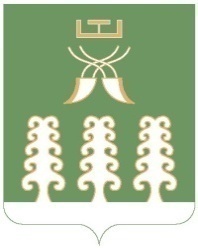 Республика БашкортостанАдминистрация  сельского поселенияПисаревский сельсоветмуниципального  районаШаранский район             452644  д. Писарево, ул. Школьная, 11тел. (34769)  2-34-16 email:pisarevskss@yandex.ru